	معلومات المادةمعلومات عضو هيئة التدريسنمط التعلم المستخدم في تدريس المادةوصف المادةمخرجات تعلم المادةمصادر التعلمالجدول الزمني للقاء الطلبة والمواضيع المقررة*تشمل أساليب التعلم: محاضرة، تعلم معكوس، تعلم من خلال المشاريع، تعلم من خلال حل المشكلات، تعلم تشاركي... الخ.مساهمة المادة في تطوير مهارات الطالبأساليب تقييم الطلبة وتوزيع العلامات                         *تشمل: امتحانات قصيرة، أعمال صفية ومنزلية، عرض تقديمي، تقارير، فيديو بصوت الطالب، مشروع.مواءمة مخرجات تعلم المادة مع أساليب التعلم والتقييم* تشمل أساليب التعلم: محاضرة، تعلم معكوس، تعلم من خلال المشاريع، تعلم من خلال حل المشكلات، تعلم تشاركي... الخ.**تشمل أساليب التقييم: امتحان، مشروع فردي/ جماعي، واجبات منزلية، عرض تقديمي، المشاركة والمناقشة، امتحان قصير... الخ. سياسات المادةمخرجات تعلم البرنامج التي يتم تقييمها في المادةوصف متطلبات تقييم مخرجات تعلم البرنامج في المادةسلم تقييم أداء متطلب تقييم مخرجات تعلم البرنامج في المادةQFO-AP-VA-008رمز النموذج :اسم النموذج :  خطة المادة الدراسية 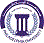 جامعة فيلادلفياPhiladelphia University2رقم الإصدار:   (Rev)الجهة المصدرة:  نائب الرئيس للشؤون الأكاديمية جامعة فيلادلفياPhiladelphia University4-5-2021تاريخ الإصدار:الجهة المدققة :  اللجنة العليا لضمان الجودةجامعة فيلادلفياPhiladelphia University4عدد صفحات  النموذج :الجهة المدققة :  اللجنة العليا لضمان الجودةجامعة فيلادلفياPhiladelphia Universityرقم المادةاسم المادةالمتطلب السابقالمتطلب السابق0110722نظريات النحو والصرفنوع المادةنوع المادةوقت المحاضرةرقم القاعة تخصص     إجباري      تخصص     إجباري     11-12:30523الاسمرقم المكتبرقم الهاتفالساعات المكتبيةالبريد الإلكترونييوسف ربابعةyrababa@philadelphia.edu.joنمط التعلم المستخدمنمط التعلم المستخدمنمط التعلم المستخدمنمط التعلم المستخدم        مدمج                            مدمج                            مدمج                            مدمج                    نموذج التعلم المستخدمنموذج التعلم المستخدمنموذج التعلم المستخدمنموذج التعلم المستخدمالنسبة المئويةمتزامنغير متزامنوجاهيالنسبة المئويةوصف المادة تتناول هذه المادّة نظريّات النحو والصّرف؛ البدايات والتطوُّر، وخاصّة نظريّة العامل وأثرها في تشكّل النحو العربيّ (المقوِّمات والمآخذ) مع الوقوف على مصادر النحو وأصوله كالقياس والسّماع، والاطّلاع على قضايا الخلاف النحويّ ومرجعيّاته المذهبيّة (المدارس النحويّة) وأسبابه وأثره في اختلاف المصطلح النحويّ.الرقممخرجات تعلم المادةرمز مخرج تعلم المرتبط للبرنامجالمعرفةالمعرفةالمعرفةK1 أن يطلع الدارسون على مناهج علماء العربية الأوائل في وصف الظاهرة النحوية وتفسيرها، أو أصول النحو في العبارة المتعارفةK2 أن يعرف الدارسون أعمال النحاة السابقين، واستخراج الأصول التي صدروا عنها في الوصف والتفسيرK3 أن يقف الدارسون على الأدوات المنهجية التي اتخذها النحاة الأوائل في وضع النحو وتفسير الظاهرة النحوية.K4 أن يكوّن الدارسون مرجعاً منهجيا يمكنّهم من قراءة أعمال النحاة الأوائل ومعالجة القضايا النحوية القديمة.المهاراتالمهاراتالمهاراتS1أن يربط النحو النظري بالعملي من خلال الكتابةS2أن يحلل اختلاف المناهج النحوية عبر تاريخ النحو العربيS3أن يكتب بحثا في موضوع من موضوعات المادة الدراسيةالكفاياتالكفاياتالكفاياتC1يظهر اتجاهات إيجابية تجاه اللغة العربية وقواعدهاC2يراعي قاعدة لكل مقام مقالC3يناقش ويدافع عن لغته بأسلوب علمي بالدليل.الكتاب المقرر  تراجم النحاة: السيرافي، أبو سعيد الحسن بن عبد الله (ت:368هـ) ، " أخبار النحويين البصريين ومراتبهم وأخذ بعضهم عن بعض "، (تحقيق: محمد إبراهيم البنا)، القاهرة: دار الاعتصام، 1985م ,  الحافظ اليغموري ، أبو المحاسن يوسف بن أحمد بن محمود (ت: 673هـ)، " نور القبس من  المقتبس في أخبار النحاة "، (تحقيق : رودلف زلهايم – فيسبادن) ، دار النشر: فرانتس شتاينر ، 1964م .  السيوطي ، جلال الدين عبد الرحمن بن أبي بكر (ت:911هـ)، " بغية الوعاة في طبقات اللغويين والنحاة "، (تحقيق محمد أبو الفضل إبراهيم)، بيروت: المكتبة العصرية ، 1964م .   مصادر في أصول النحو ، نحو : الزجاجي، أبو القاسم عبد الرحمن بن إسحاق (ت: 337هـ) ، " الإيضاح في علل النحو "،  (تحقيق :  مازن المبارك)، بيروت :  دار النفائس، 1969م . ابن جني ، " الخصائص " ، (تحقيق : محمد على النجار)، القاهرة : دار الكتب المصرية ،  المكتبة العلمية ، 1952م .  ابن الأنباري ، أبو البركات ، " لمع الأدلة في أصول النحو، (تحقيق : سعيد الأفغاني) ، مطبعة الجامعة السوريّة ، 1957م .  البغدادي ، عبد القادر بن عمر (ت :1093هـ)، " خزانة الأدب ولبّ لباب لسان العرب "، (تحقيق : عبد السلام هارون) ، القاهرة : مكتبة الخانجي .  السيوطي، " الاقتراح في علم أصول النحو " ، (تحقيق : محمد حسن الشافعي) ، بيروت: دار الكتب العلمية ، 1998م . الكتب والمراجع الداعمةكتب حديثة في أصول النحو: سعيد الأفغاني، " في أصول النحو ، دمشق ، 1964م .  تمام حسّان، " الأصول : دراسة ايبستمولجية لأصول الفكر اللغوي العربي " ، الدار البيضاء، المغرب : دار الثقافة ، 1991م .  على أبو المكارم،  " تاريخ النحو العربي حتى أواخر القرن الثاني الهجري " ، مصر : القاهرة الحديثة للطباعة ، 1971م . محمد خير الحلواني، " المفصل في تاريخ النحو العربي " ، بيروت  :  مؤسسة الرسالة ، 1979م .  	*  نهاد الموسى، " نظرية النحو العربي في ضوء مناهج النظر اللغوي الحديث " ،      بيروت : المؤسسة العربية للدراسات والنشر ، 1980م . *   لطيفة النّجار، " دور البنية الصرفية في وصف الظاهرة النحوية وتقعيدها " ، عمّان - الأردن دار البشير ، 1994م .         *   لطيفة النّجار، " منزلة المعنى في نظرية النحو العربي " ، رسالة دكتوراة ، الجامعة الأردنية، عمان – الأردن ، 1995م . المواقع الإلكترونية الداعمةالبيئة المادية للتدريس       قاعة دراسية                          الأسبوعالموضوعأسلوب التعلم*المهامالمرجع1نشأة النحو العربي: (الدواعي التي قام عليها وضع النحو، أشهر النحاة الأوائل ومؤلفاتهم، القبائل والاستشهاد بها)المناقشة والحواركتاب نشأة النحو2أصول النحو العربي: ( الاحتجاج والسماع) المناقشة والحوارتقرير من كتاب الطنطاوي3الشيوع والقياس والتعليل والاستحسان واستصحاب الحالورقة عمل4الائتلاف والخلاف النحوي والعلةالمناقشة والحواركتاب الخصائص5الاختصاص والعمل والعلامةالمناقشة والحوارقراءة فصل من كتاب الخصائص6نظرية العاملتقرير عن كتاب الرد على النحاة7نظرية النظم (منزلة المعنى ومنزلة السياق)ورقة عمل 8مراحل تشكل علم الصرف المناقشة والحوارتقرير عن العلاقة بين الصرف والنحو9مرحلة الاندماج مع النحو (سيبويه، المبرد، السيرافي)المناقشة والحوارقراءة في كتاب التصريف للمازني10مرحلة الانفصال الأول (المازني، أبو علي الفارسي، ابن جني)ورقة عملكتاب التصريف11مرحلة الاكتمال (الجرجاني، ابن عصفور، ابن الحاجب، ابن مالك، ابن هشام) تعلم تشاركي12مناقشة أبحاث الطلابتشاركي13مناقشة أبحاث الطلابتشاركي14مناقشة أبحاث الطلابتشاركي15مناقشة أبحاث الطلابتشاركي16 امتحان نهائياستخدام التكنولوجيامهارات الاتصال والتواصلالتطبيق العملي في المادةأسلوب التقييمالعلامةتوقيت التقييم (الأسبوع الدراسي)مخرجات تعلم المادة المرتبطة بالتقييمامتحان منتصف الفصل30 %أعمال فصلية*40 %الامتحان النهائي40 %المجموع100%الرقممخرجات تعلم المادةأسلوب التعلم*أسلوب التقييم**المعرفةالمعرفةالمعرفةالمعرفةK1 أن يتعرف الطالب تاريخ النحو ونشأتهمحاضرةحوارK2 أن يتعرف الطالب أهم نظريات النحو العربيمحاضرةاختبار قصيرK3 أن يميز مراحل تطور علم الصرفمحاضرةورقة عملالمهاراتالمهاراتالمهاراتالمهاراتS1أن يربط النحو النظري بالعملي من خلال الكتابةتعلم تشاركيمناقشةS2أن يحلل مراحل تاريخ النحومحاضرةواجب S3أن يكتب تقريرا في موضوعات المادةمحاضرة مناقشةالكفاياتالكفاياتالكفاياتالكفاياتC1يظهر اتجاهات إيجابية تجاه اللغة العربية وقواعدهامحاضرةمناقشةC2يراعي قاعدة لكل مقام مقالمحاضرةمناقشةC3يناقش ويدافع عن لغته بأسلوب علمي بالدليل.محاضرةمناقشةالسياسةمتطلبات السياسةالنجاح في المادةالحد الأدنى للنجاح في المادة هو (50%) والحد الأدنى للعلامة النهائية هو (35%).الغياب عن الامتحاناتكل من يتغيب عن امتحان فصلي معلن عنه بدون عذر مريض أو عذر قهري يقبل به عميد الكلية التي تطرح المادة، توضع له علامة صفر في ذلك الامتحان وتحسب في علامته النهائية.كل من يتغيب عن امتحان فصلي معلن عنه بعذر مريض أو قهري يقبل به عميد الكلية التي تطرح المادة، عليه أن يقدم ما يثبت عذره خلال أسبوع من تاريخ زوال العذر، وفي هذه الحالة على مدرس المادة أن يعقد امتحاناً تعويضياً للطالب.كل من تغيب عن امتحان نهائي بعذر مريض أو عذر قهري يقبل به عميد الكلية التي تطرح المادة عليه أن يقدم ما يثبت عذره خلال ثلاثة أيام من تاريخ عقد ذلك الامتحان.الدوام (المواظبة) لا يسمح للطالب بالتغيب أكثر من (15%) من مجموع الساعات المقررة للمادة، أي ما يعادل ست محاضرات أيام (ن ر)، وسبع محاضرات أيام (ح ث م). وإذا غاب الطالب أكثر من (15%) من مجموع الساعات المقررة للمادة دون عذر مرضي أو قهري يقبله عميد الكلية، يحرم من التقدم للامتحان النهائي وتعتبر نتيجته في تلك المادة(صفراً)، أما إذا كان الغياب بسبب المرض او لعذر قهري يقبله عميد الكلية التي تطرح المادة ، يعتبر منسحباً من تلك المادة وتطبق علية أحكام الانسحاب. النزاهة الأكاديميةتولي جامعة فيلادلفيا موضوع النزاهة الأكاديمية اهتمامًا خاصًا، ويتم تطبيق العقوبات المنصوص عليها في تعليمات الجامعة بمن يثبت عليه القيام بعمل ينتهك النزاهة الأكاديمية مثل: الغش، الانتحال (السرقة الأكاديمية)، التواطؤ، حقوق الملكية الفكرية.الرقممخرجات تعلم البرنامجاسم المادة التي تقيم المخرجأسلوب التقييممستوى الأداء المستهدفرقم المخرجالوصف التفصيلي لمتطلب تقييم المخرج